Call the Meeting to Order – Christopher SpenceElectionsReview Office Positions Election of Officers (Action Required): Elect Individually Chair Vice-Chair Recording Secretary OHSA State Representatives (1 & 2 Year Position) New Officers assume rolesPublic Comment - ReportsParent, Family and Community Engagement Opportunities – Julie Lovell Program Report – Stephany Koehne Executive Director’s Report – Stephany Koehne October & November Financial Reports – Kerri Godinez Kids & Company Board Minutes Personnel Action Report – Angelica RiddleAttendance – Julie LovellAgenda Additions:Old Business - Riverside parking lot check inNew BusinessBy-Law overviewWhat to share at your Parent Meeting- ALLAnnouncements – allCommunity resources/events to shareNext Meeting Date: January 11th 2023 11am-1pm*Complete Survey and In-Kind.Door Prize DrawingAdjournment 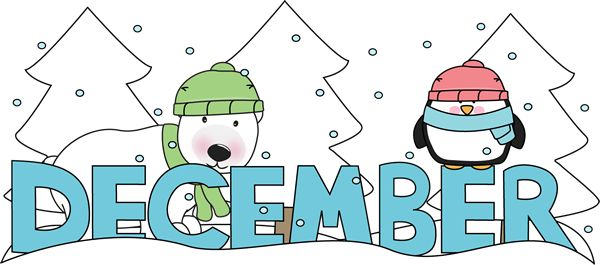 